Met dit formulier kan je een stageplaats aanvragen die via  ‘Lerarenstage.be’ dient aangevraagd te worden. Ga eerst na of de gekozen stageschool via Lerarenstage moet worden aangevraagd. Ga naar Lerarenstage.be om dit te checken / bij studenten / bij deelnemende scholen zo nee, dan haal je de juiste stage-overeenkomsten van de stagewebsite  https://stage.odisee.be/onderwijs/basobrusseldilbeek/, bij stage, bij algemeen, bij jouw opleidingsfase, bij stage-overeenkomsten. (zie ook verzekeringsattest + risico-analyse)zo ja, vul dit document nauwkeurig in en mail het naar  katrin.debisschop@odisee.be (liefst voor 18 september) (bij laattijdige inschrijving, zo vlug mogelijk)Wanneer je het OPO Didactische stage  1BaSO vak x en het OPO Didactische stage 2BaSO vak y opneemt, ben je verplicht eerst een afspraak te maken met de stagecoördinator Katrin De Bisschop voor het maken van een aangepaste ECTS-fiche. Na deze afspraak kan je dit document invullen op basis van de aangepaste ECTS en kan je stagescholen aanvragen. Wie ben jij? Naam + VoornaamTelefoonnummer (persoonlijk GSM-nummer):Oud-student van welke secundaire school?Vak x:Vak y:Welke stageschool wil je aanvragen via lerarenstage om je stages te lopen in de eerste opleidingsfase?Waar wil jij die betreffende stage lopen?   (Slechts één keuze invullen)correcte naam school + adres (stad of gemeente) (noteer de juiste vestigingsplaats)PS: je moet zelf via lerarenstage.be je status van je aanvraag opvolgen. Maak je een account aan met je Odiseemailadres. Bij weigering dien je contact op te nemen met Katrin.debisschop@odisee.be om een nieuwe stageplaats aan te vragen.Educatieve Bachelor Leraar Secundair Onderwijs. Campus Brussel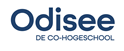 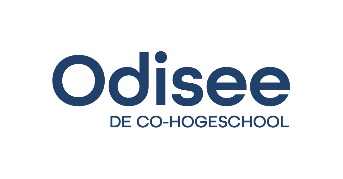 Stageaanvraag  1-BaSO-B 2022-2023